    В МБОУ ООШ № 25 с 1 по 30 июня 2023 года проходит месячник антинаркотической направленности и популяризации здорового образа жизни в преддверии Международного дня борьбы с наркоманией и незаконным оборотом наркотиков .
В рамках месячника в школе прошла выставка детских рисунков «Жизнь без наркотиков»  и конкурс рисунков на асфальте "Вредные привычки-это не для нас!"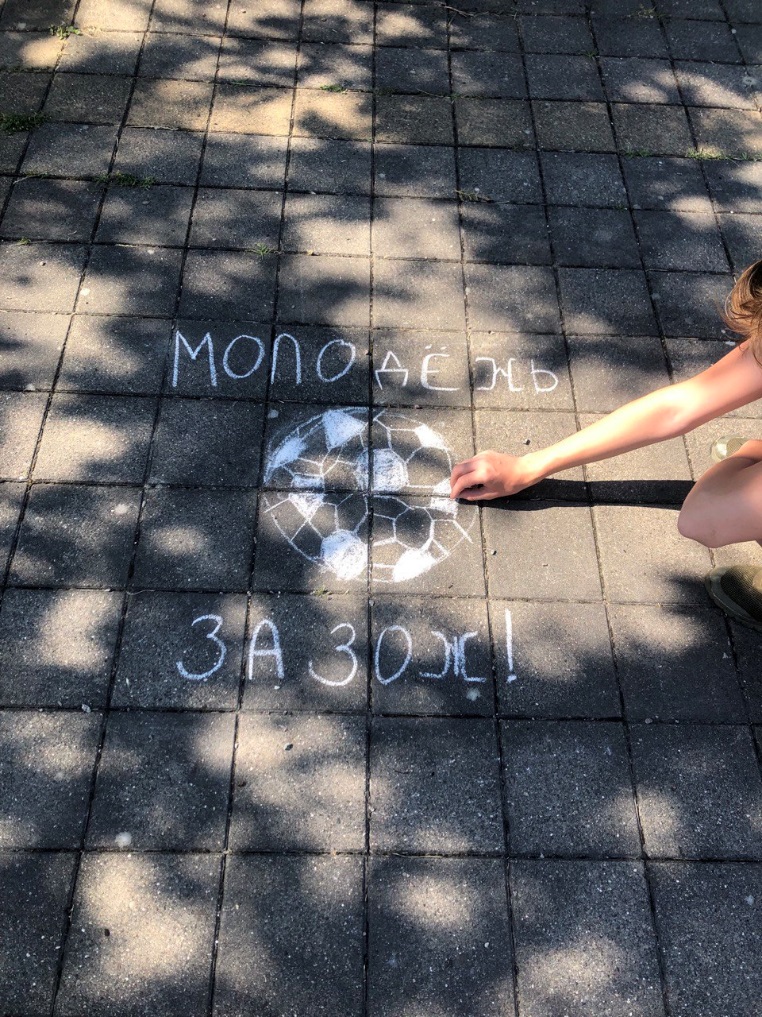 